Инструкция по заполнению тарифной таблицыПорядок столбцов не менять.Если зон меньше – строчки можно удалить.Если в черных ячейках указана стоимость – это значит, что можно проехать в рамках одной зоны (несколько остановок с одинаковой стоимостью проезда).Если маршрутов несколько, то в одном файле создается несколько вкладок с номерами маршрутов.Километраж указывается по нарастающей.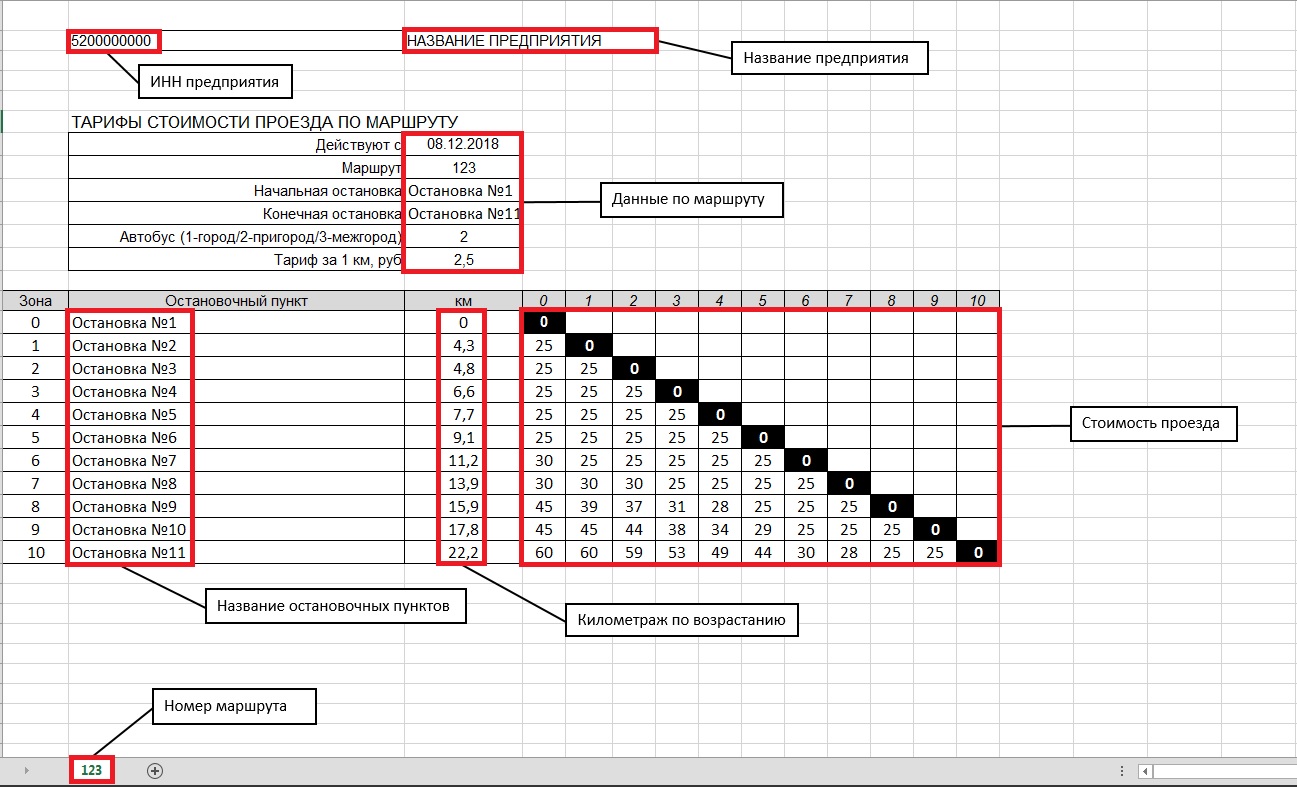 